 Drafting Your History Day ThesisYou will write the thesis near the end of the research process, as you begin to create your project.  This is the heart of your project!  It states what you are proving and connects your topic to the theme.  Additionally, the thesis should include important effects on people or groups over time, and even in our world today.  All your practice writing essays will help you succeed with this important step in the process.  You will revise your thesis more than once as your thoughts develop.  The thesis is very prominent in your project!  A strong history thesis…States a claim that provokes disagreement or surprise
 AND clarifies cause and effect;
 AND perhaps also:Contrasts continuity versus change; Contrasts perspectives of different historical positions; orJustifies (or rejects) an ethical position about long-ago events.	
Connects to the theme:  Triumph and Tragedy in History.Is proven in your project
Is the main idea of the project
Mentions 3 areas of focus
Has enough information but not too much. In one or two sentences and no more than about 60 words, it includes the five W’s plus H:  (who, what, where, when, why, and how).Conjunctions are central in joining ideas:Cause-and-effect Conjunctions		Under ConditionsFor			Since				UntilSo			Because			UnlessAfter			In order			IfWhen			Due toContrasting Conjunctions			Comparing Conjunctions But                  Although			AndYet                  While				NorAnalyzing  History Day Thesis Statements1. During the winter of 1777-1778, when George Washington and the Continental Army bivouacked at Valley Forge, disease, cold weather, and insufficient food took the lives of many soldiers.  Despite these conditions, Washington’s iron will and commitment, plus Baron Von Steuben's skill in training military troops, pulled a triumph from this tragedy, so the Army that emerged the spring was stronger than the group who made camp in the winter.Look for argument and organization:Underline words that convey interpretation.  Does the thesis state a provocative claim?  ______   Highlight words that relate to the theme, “Triumph and Tragedy in History.”Complete the chart to determine how the triumph and the tragedy created consequences.
Name one cause and one consequence for the tragedy: _______________ and _______________ 
Name one cause and one consequence for the triumph: ________________ and ______________
What words signal cause and effect? ________________________________________________
Is there any contrast? ______ Is the contrast in the cause or the effect or somewhere else? _____ 

______________________________________________________________________________What information is necessary to prove the thesis?  _____________________________________
Are there three areas of focus? _______ Number and highlight them.  Are the three areas of focus balanced, or will one be more dominant? ___________Is the length satisfactory (one-to-two sentences and fewer than 75 words)? _______Look for the 5 W’s plus H:Who: ____________________What: ___________________ 
Where: __________________
When: ___________________
Why: ____________________
How: ____________________2.     When Henry Wilson and other Radical Republicans negotiated the 15th Amendment in 1870, regional political demands created loopholes that prevented a triumph of unrestricted suffrage for all citizens and left long-lasting tragic consequences:  Literacy tests and poll taxes suppressed many black voters; women were excluded and withdrew their support from the ongoing fight for black civil rights; and within a few years, white supremacy returned to the south.Look for argument and organization:Underline words that convey interpretation.  Does the thesis state a provocative claim?  ______   Highlight words that relate to the theme, “Triumph and Tragedy in History.”Complete the chart to determine how the triumph and the tragedy created consequences.
Name one cause and one consequence for the tragedy: _______________ and _______________ 
Name one cause and one consequence for the triumph: ________________ and ______________
What words signal cause and effect? ________________________________________________
Is there any contrast? ______ Is the contrast in the cause or the effect or somewhere else? _____ 

______________________________________________________________________________What information is necessary to prove the thesis?  _____________________________________
Are there three areas of focus? _______ Number and highlight them.  Are the three areas of focus balanced, or will one be more dominant? ___________Is the length satisfactory (one-to-two sentences and fewer than 75 words)? _______Look for the 5 W’s plus H:Who: ____________________
What: ___________________ 
Where: __________________When: ___________________
Why: ____________________
How: ____________________3.      When Thomas Wentworth Higginson and other Boston abolitionists failed in 1854 to free fugitive slave Anthony Burns from the clutches of federal marshals enforcing the Fugitive Slave Act of 1850, many citizens marked his return to the South as a tragedy, hanging mourning cloth from their windows. Nevertheless,  northern black and white citizens together triumphed by renewing their commitment to ending slavery, speeding the onset of war but ushering in a new age of freedom. Look for argument and organization:Underline words that convey interpretation.  Does the thesis state a provocative claim?  ______   Highlight words that relate to the theme, “Triumph and Tragedy in History.”Complete the chart to determine how the triumph and the tragedy created consequences.
Name one cause and one consequence for the tragedy: _______________ and _______________ 
Name one cause and one consequence for the triumph: ________________ and ______________
What words signal cause and effect? ________________________________________________
Is there any contrast? ______ Is the contrast in the cause or the effect or somewhere else? _____ 

______________________________________________________________________________What information is necessary to prove the thesis?  _____________________________________
Are there three areas of focus? _______ Number and highlight them.  Are the three areas of focus balanced, or will one be more dominant? ___________Is the length satisfactory (one-to-two sentences and fewer than 75 words)? _______Look for the 5 W’s plus H:Who: ____________________
What: ___________________ Where: __________________
When: ___________________
Why: ____________________How: ____________________4.  Build a thesis from parts:  The Donner PartyDraft the thesis here:

____________________________________________________________________________________

____________________________________________________________________________________

____________________________________________________________________________________
Look for argument and organization:Underline words that convey interpretation.  Does the thesis state a provocative claim?  ______   Highlight words that relate to the theme, “Triumph and Tragedy in History.”Complete the chart to determine how the triumph and the tragedy created consequences.
Name one cause and one consequence for the tragedy: _______________ and _______________ 
Name one cause and one consequence for the triumph: ________________ and ______________
What words signal cause and effect? ________________________________________________
Is there any contrast? ______ Is the contrast in the cause or the effect or somewhere else? _____ 

______________________________________________________________________________What information is necessary to prove the thesis?  _____________________________________
Are there three areas of focus? _______ Number and highlight them.  Are the three areas of focus balanced, or will one be more dominant? ___________Is the length satisfactory (one-to-two sentences and fewer than 75 words)? _______Look for the 5 W’s plus H:Who: ____________________
What: ___________________ 
Where: __________________
When: ___________________

Why: ____________________
How: ___________________5.  Build a thesis from parts:  Photographer Edward CurtisDraft the thesis here:

____________________________________________________________________________________

____________________________________________________________________________________

____________________________________________________________________________________
Look for argument and organization:Underline words that convey interpretation.  Does the thesis state a provocative claim?  ______   Highlight words that relate to the theme, “Triumph and Tragedy in History.”Complete the chart to determine how the triumph and the tragedy created consequences.Name one cause and one consequence for the tragedy: _______________ and _______________ 
Name one cause and one consequence for the triumph: ________________ and ______________
What words signal cause and effect? ________________________________________________
Is there any contrast? ______ Is the contrast in the cause or the effect or somewhere else? _____ 

______________________________________________________________________________What information is necessary to prove the thesis?  _____________________________________
Are there three areas of focus? _______ Number and highlight them.  Are the three areas of focus balanced, or will one be more dominant? ___________Is the length satisfactory (one-to-two sentences and fewer than 75 words)? _______Look for the 5 W’s plus H:Who: ____________________
What: ___________________ 
Where: __________________
When: ___________________

Why: ____________________
How: ___________________6.  Build a thesis from parts:   Alice PaulDraft the thesis here:

__________________________________________________________________________________________________________________________________Look for argument and organization:Underline words that convey interpretation.  Does the thesis state a provocative claim?  ______   Highlight words that relate to the theme, “Triumph and Tragedy in History.”Complete the chart to determine how the triumph and the tragedy created consequences.
Name one cause and one consequence for the tragedy: _______________ and _______________ 
Name one cause and one consequence for the triumph: ________________ and ______________
What words signal cause and effect? ________________________________________________
Is there any contrast? ______ Is the contrast in the cause or the effect or somewhere else? _____ 

______________________________________________________________________________What information is necessary to prove the thesis?  _____________________________________
Are there three areas of focus? _______ Number and highlight them.  Are the three areas of focus balanced, or will one be more dominant? ___________Is the length satisfactory (one-to-two sentences and fewer than 75 words)? _______Look for the 5 W’s plus H:Who: ____________________
What: ___________________ 
Where: __________________
When: ___________________

Why: ____________________
How: ___________________Context: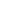 Causes: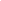 Consequences:  Triumph?or Tragedy?Context: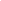 Causes: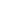 Consequences:Triumph?or Tragedy?Context: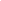 Causes: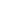 Consequences:Triumph?or Tragedy?Context:In 1846, when the Donner Party traveled from Missouri to California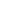 Causes:bad travel advice and an early snow storm which trapped 87 people in a winter camp with insufficient foodthe relentless efforts of rescuers who risked their own lives to save others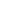 Consequences:  Tragedy?Many perishedTriumph?some survived building new communities in the new territoryContext:By 1906, the tragicloss of Native American culture in a changing world was inevitable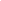 Causes:Photographer Edward Curtis began to document the lives and customs of the remaining tribes of the West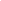 Consequences:consumed decades of his life; cost him his livelihood and his marriageproduced a triumph of ethnography, the twenty-volume North American Indian, which still bears witness to the rich heritage of the continent’s indigenous peoples.Context:mastered radical political strategies to achieve a major triumphgaining the right to vote for women under the 19th Amendment,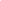 Causes:unable to persuade many of her original supporters that women could prosper without special workplace protectionsthese fears led to the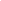 Consequences:Tragedy?tragic failure of the Equal Rights Amendment.or?leaving future generations the task of achieving true parity among men and women.